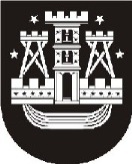 KLAIPĖDOS ,,VĖTRUNGĖS” GIMNAZIJOSDIREKTORIUSĮSAKYMASDĖL 2016-2017 MOKSLO METŲ UGDYMO PLANO PROJEKTO DARBO GRUPĖS  PATVIRTINIMO2016 m. balandžio 25 d.  Nr. V-78Klaipėda          Vadovaudamasis gimnazijos nuostatų, patvirtintų Klaipėdos miesto savivaldybės administracijos direktoriaus . vasario 2 d. įsakymu Nr. P1 – 174, „Dėl Klaipėdos „Vėtrungės“ gimnazijos  nuostatų patvirtinimo“ 22.3 punktu:         1. T v i r t i n u  2016-2017 mokslo metų gimnazijos ugdymo plano projekto parengimo darbo grupę:         Ramvydas Juška, gimnazijos direktorius – darbo grupės vadovas.         Nariai:         Rasa Pragulbeckienė – direktoriaus pavaduotoja ugdymui;         Ramūnas Dobranskis – direktoriaus pavaduotojas ugdymui;         Jurgita Šimeliūnienė – direktoriaus pavaduotoja ugdymui;         Kristina Adomavičienė – lietuvių kalbos vyresnioji mokytoja;         Lina Balčaitienė – matematikos mokytoja metodininkė;         Regina Mickutė – istorijos mokytoja metodininkė;         Mantas Vaičiūnas – kūno kultūros vyresnysis mokytojas;         Daiva Ivaškevičiūtė – anglų kalbos mokytoja metodininkė;         Liveta Aleknaitė – IIIb gimnazijos klasės mokinė;           Elvina Intaitė – IIa gimnazijos klasės mokinė.                2. Ugdymo plano projektą 2016-2017 mokslo metams pateikti gimnazijos bendruomenei iki 2016 m. birželio 3 d. Direktorius						Ramvydas Juška                                                                   